INFORMAČNÁ POVINNOSŤ PREVÁDZKOVATEĽA( ďalej aj ako „zásady OOÚ“)Podľa článku 13 nariadenia Európskeho parlamentu a Rady (EÚ) 2016/679 o ochrane fyzických osôb pri spracúvaní osobných údajov a o voľnom pohybe takýchto údajov (ďalej len „Nariadenie“) v súlade s §19 zákona č. 18/2018 Z. z. o ochrane osobných údajov ( ďalej len „zákon“)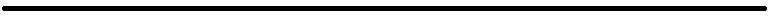 PREVÁDZKOVATEĽObchodné meno: Ammyla s.r.o.Sídlo: Štítnická  237/58, 048 01 RožňavaIČO: 52435512Zapísaný v Obchodný register Okresného súdu Košice I, oddiel: Sro, vložka č. 46461/VKontaktné údaje prevádzkovateľa:Kontaktná osoba: Mgr. Peter Gemerský  +421 905 733 819 support@ammyla.sk Štítnická 237/58, 048 01 Rožňava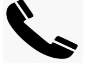 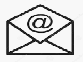 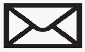 PRÁVA DOTKNUTEJ OSOBY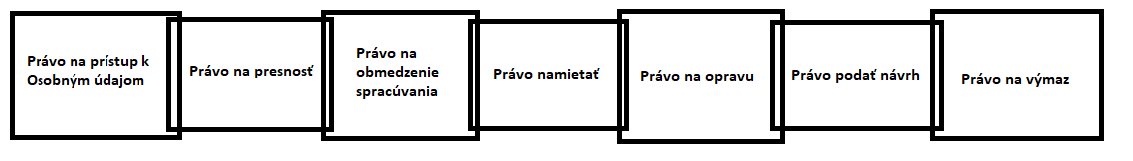 Právo na prístup k osobným údajomZnamená právo od kompetentnej osoby získať potvrdenie o tom, či dochádza k spracovávaniu osobných údajov dotknutej osoby, ktorá svoje právo uplatňuje/uplatnila. Znamená právo od kompetentnej osoby získať prístup k týmto údajom. Každá dotknutá osoba má právo a nárok na prístup k informáciám a to o:Účeloch spracovávaniaKategórii dotknutých osobných údajovO dobe spracovávania a uchovávaniaO okruhu príjemcochO postupe v každom automatickom spracovávaní, prípadne následkoch takéhoto spracovávaniaA iné ( čl. 15 Nariadenia)Ako prevádzkovateľ máme právo použiť všetky primerané, dostupné opatrenia slúžiace k overeniu totožnosti dotknutej osoby, ktorá žiada o prístup k údajom a to najmä v súvislosti s online službami a identifikátormi. Na základe žiadosti dotknutej osoby vystaví prevádzkovateľ potvrdenie o tom, či sa spracovávajú osobné údaje dotknutej osoby, ktoré sa jej týkajú. Pokiaľ tieto údaje prevádzkovateľ spracováva, na základe žiadosti vystaví kópiu týchto osobných údajov dotknutej osoby. Prvá kópia a jej vystavenie je bezplatné. Akékoľvek ďalšie kópie o ktoré osoba žiada prevádzkovateľ spoplatní, teda bude za ne účtovať poplatok zodpovedajúci iba administratívnym nákladom, ktoré mu vzniknú vystavením kópie. Pokiaľ osoba žiada o informácie prostredníctvom elektronických prostriedkov, poskytnú sa jej v bežne používanej elektronickej podobe napríklad prostredníctvom emailu ak nepožiada o iný spôsob.Právo na presnosť osobných údajovAko dotknutá osoba máte právo na to, aby osobné údaje ktoré ste poskytli prevádzkovateľovi preniesol ďalšiemu prevádzkovateľovi v bežne používateľnom a strojovo  dotknutej osoby alebo na základe zmlúv a ich spracovanie prebieha formou automatizovaných prostriedkov.Právo na obmedzenie spracovávania	Predstavuje možnosť uplatniť si toto právo, ak ako dotknutá osoba napadnete správnosť osobných údajov a ostatných náležitostí v zmysle článku 18, recitálu 67 Nariadenia, a to formou dočasného presunutia vybraných osobných údajov do iného systému spracovávania, zamedzenia prístupu používateľov k vybraným osobným údajom alebo dočasné odstráneniePrávo namietaťPrávo dotknutej osoby kedykoľvek namietať voči spracovávaniu jej osobných údajov z dôvodov týkajúcich sa jej konkrétnej situácie. Namietať spracovávanie jej osobných údajov môže na základe: - právneho titulu plnenia úloh realizovaných vo verejnom záujme alebo pri výkone verejnej moci, alebo  právneho titulu oprávneného záujmu prevádzkovateľa- spracovávania osobných údajov na účely priameho marketingu- spracovávania na účely vedeckého či historického výskumu alebo na štatistické účelyV primeranom čase doručenú námietku posúdime. V takomto a v tomto prípade z našej strany nesmie ďalej dochádzať k spracovávaniu osobných údajov. Teda tieto osobné údaje nesmieme ďalej spracovávať ak nedôjde k preukázaniu že osobné údaje spracovávame z dôvodu nevyhnutných oprávnených záujmov, ktoré neprevažujú nad právami alebo záujmami dotknutej osoby, alebo dôvody na uplatnenie právneho nároku. Právo na opravuPokiaľ o Vás ako prevádzkovateľ evidujeme nesprávne osobné údaje máte právo na opravu. Zároveň máte ako dotknutá osoba právo na doplnenie neúplných osobných údajov. Ako prevádzkovateľ vykonáme opravu, poprípade doplnenie osobných údajov a to bez zbytočného odkladu po tom čo nás ako dotknutá osoba požiadate.Právo podať návrh na začatie konaniaAko dotknutá osoba máte právo podať návrh na začatie konania Úradu na ochranu osobných údajov Slovenskej republiky, pokiaľ máte pocit a domnievate sa, že došlo k porušeniu vašich práv v oblasti ochrany osobných údajovPrávo na výmazPrávo na takzvané „zabudnutie“ tých osobných údajov, ktoré sa týkajú dotknutej osoby. Vzhľadom na svoju povahu, ako aj závažnosť je však toto právo dotknutej osoby v istej miere obmedzené stanovením ďalších predpokladov, t.j. po uplatnení tohto práva dotknutou osobou prevádzkovateľ bez zbytočného odkladu vymaže osobné údaje  a to ak je splnený niektorý z nasledujúcich predpokladov:Osobné údaje už pre účely na ktoré sa získali, alebo inak spracovávali nie sú potrebnéDôjde dotknutou osobou k odvolaniu súhlasu na základe ktorého sa spracovávanie vykonávaOsobné údaje sa spracovávajú nezákonneDotknutá osoba namieta voči spracovávaniu osobných údajovDôvodom pre výmaz je splnenie povinnosti zákona, osobitného predpisu alebo medzinárodnej zmluvy, ktorou je Slovenská republika viazanáOsobné údaje sa získali v súvislosti s ponuku služieb informačnej spoločnosti osobe mladšej ako 16 rokovDotknutá osoba nemá a nebude mať právo na výmaz osobných údajov a to za predpokladu, že ich spracovávanie je potrebné na:Splnenie povinnosti podľa zákona, osobitného predpisu alebo medzinárodnej zmluvy, ktorou je Slovenská republika viazaná, alebo na splnenie úlohy realizovanej vo verejnom záujme alebo pri výkone verejnej moci zverenej prevádzkovateľoviUplatnenie práva na slobodu prejavu a na informácieÚčely archivácie vo verejnom záujme, na účely historického alebo vedeckého výskumu, či na štatistické účely, pokiaľ je pravdepodobné, že právo na výmaz znemožní alebo sťaží závažným spôsobom dosiahnutie cieľov takéhoto spracovávaniaZ dôvodov verejného záujmu v oblasti verejného zdraviaPreukazovanie, obhajovanie alebo uplatňovanie právnych nárokovPrevádzkovateľ výmaz osobných údajov dotknutých osôb vykoná na základe žiadosti, a to bez zbytočného odkladu, ihneď po tom čo vyhodnotí, že žiadosť dotknutej osoby je dôvodná.     Účelom spracovávania osobných údajov je dôvod, pre ktorý osobné údaje dotknutých osôb prevádzkovateľ spracováva v informačných systémoch a to na konkrétne určených právnych základoch. Každé spracovávanie osobných údajov je založené na konkrétnom právnom základe a za konkretizovaným teda konkrétne určeným, výslovne uvedeným a oprávneným účelom. V rámci záujmu zachovania transparentnosti ako aj zabezpečenia prehľadnosti uvedených informácií sú jednotlivé právne základy a účely spracovávania osobných údajov uvedené samostatne a to v závere týchto zásad OOÚ. V závere týchto zásad sú tieto právne základy a účely spracovávania osobných údajov rozdelené podľa jednotlivých informačných systémov.     Z dôvodu, teda za účelom maximalizácie ochrany Vašich osobných údajov sme ako prevádzkovateľ dospeli k prijatiu primeraných organizačných, personálnych ako aj technických opatrení. Naším hlavným cieľom je v čo najväčšej miere zabrániť, poprípade znížiť riziko zneužitia, úniku, zverejnenia alebo akéhokoľvek iného použitia Vašich osobných údajov.     V prípade ak by nastala situácia, skutočnosť, ktorá povedie pravdepodobne k vysokému riziku pre práva a slobody fyzických osôb, ako dotknutá osoba budete bezodkladne informovaná a kontaktovaná ( článok 34 Nariadenia ).     V záujme zachovania zásad spracovávania osobných údajov, ktoré ustanovuje Nariadenie, ale aj zákon, najmä zásady minimalizácie osobných údajov, od Vás požadujeme ako od osoby dotknutej iba tie osobné údaje, ktoré sú nevyhnutnou zákonnou alebo zmluvnou požiadavkou pre naplnenie účelu ich spracovávania. Dovoľujeme si Vás ale upozorniť, že v prípade ak neposkytnutie týchto osobných údajov nevyhnutných na uzatvorenie zmluvy môže mať za následok neuzavretie zmluvného vzťahu.Účely spracovávania, právny základ, kategórie dotknutých osôb, doba uchovávania, kategórie príjemcov, informácie o uskutočňovaní cezhraničného prenosu, informácie o automatizovanom rozhodovaní vrátane profilovania rozdelené podľa jednotlivých informačných systémov nasledovne:2. ÚČTOVNO-EKONOMICKA AGENDA /IS2/Prevádzkovateľ prijal primerané personálne, technické a organizačné opatrenia a to hlavne vo forme: Zabezpečenia trvalej dôvernosti, dostupnosti, integrity a odolnosti systémov spracovávania a služiebProcesu pravidelného testovania hodnotenia a posudzovania účinnosti organizačných a technických opatrení slúžiacich k zaisteniu bezpečnosti spracúvaniaSchopnosti včas zabezpečiť obnovu dostupnosti osobných údajov a tiež prístup k nim a to v prípade technického alebo fyzického incidentuÚčel spracuvávania osobných údajov: Účelom spracúvania osobných údajov je spracúvanie objednávok, došlých faktúr a fakturácia odberateľom, styk  s bankou, vedenie pokladne, zabezpečovanie hotovostných príjmov a výdavkov, skladové hospodárstvo, evidencia investičného majetku (vrátane automatického odpisovania) a drobného majetku, vedenie jednoduchého/podvojného účtovníctva organizácie.4. VYMÁHANIE POHĽADÁVOK/IS4/Prevádzkovateľ prijal primerané personálne, technické a organizačné opatrenia a to hlavne vo forme: Zabezpečenia trvalej dôvernosti, dostupnosti, integrity a odolnosti systémov spracovávania a služiebProcesu pravidelného testovania hodnotenia a posudzovania účinnosti organizačných a technických opatrení slúžiacich k zaisteniu bezpečnosti spracúvaniaSchopnosti včas zabezpečiť obnovu dostupnosti osobných údajov a tiež prístup k nim a to v prípade technického alebo fyzického incidentuÚčel spracúvania osobných údajov: Účelom spracúvania osobných údajov je v rámci tejto agendy zabezpečenie svojich nárokov z neuhradených záväzkov dlžníkov – t.j. vymáhanie pohľadávok od dlžníkov. Do tejto agendy spadá spracúvanie osobných údajov za účelom uspokojenia veriteľa (t.j. prevádzkovateľa) v plnej výške od zasielania urgencií, výziev,  podania návrhu na príslušný súd SR alebo rozhodcovský súd, vymáhanie právoplatného rozhodnutia podaním návrhu na výkon exekúcie exekútorovi, prihlásenie pohľadávky do konkurzu alebo reštrukturalizácie a ďalšie kroky spojené s uplatnením nároku na úhradu dlžnej sumy.6. ZMLUVNÉ VZŤAHY /IS6/Prevádzkovateľ prijal primerané personálne, technické a organizačné opatrenia a to hlavne vo forme: Zabezpečenia trvalej dôvernosti, dostupnosti, integrity a odolnosti systémov spracovávania a služiebProcesu pravidelného testovania hodnotenia a posudzovania účinnosti organizačných a technických opatrení slúžiacich k zaisteniu bezpečnosti spracúvaniaSchopnosti včas zabezpečiť obnovu dostupnosti osobných údajov a tiež prístup k nim a to v prípade technického alebo fyzického incidentuÚčel spracúvania: Sledovanie dodržiavania právnych predpisov, obstarávanie právnych záležitostí, skúmanie a pripravovanie zmluvných vzťahov, prevodov majetku, nájomných zmlúv, kúpnych zmlúv. Ďalej je to zúčastňovanie sa na vypracovaní zmlúv v rámci dodávateľsko – odberateľských vzťahov, uplatňovanie práva na plnenie záväzkov zo zmlúv a majetkových sankcií, práv na náhradu škody a pod.  7. ZMLUVNÉ VZŤAHY-KLIENTI FO /IS7/Prevádzkovateľ prijal primerané personálne, technické a organizačné opatrenia a to hlavne vo forme: -Zabezpečenia trvalej dôvernosti, dostupnosti, integrity a odolnosti systémov spracovávania a služieb-Procesu pravidelného testovania hodnotenia a posudzovania účinnosti organizačných a technických opatrení slúžiacich k zaisteniu bezpečnosti spracúvania-Schopnosti včas zabezpečiť obnovu dostupnosti osobných údajov a tiež prístup k nim a to v prípade technického alebo fyzického incidentuÚčel spracúvania osobných údajov: V predmetnom informačnom systéme dochádza k spracúvaniu osobných údajov fyzických osôb – klientov pri objednávke tovarov  (odevná výroba, výroba bižutérie a suvenírov) poskytovaných prevádzkovateľom na základe objednávky (telefonickej, e-mailovej, cez objednávkový formulár na webe, e-shop) 8. EVIDENCIA SZČO /IS8/Prevádzkovateľ prijal primerané personálne, technické a organizačné opatrenia a to hlavne vo forme: Zabezpečenia trvalej dôvernosti, dostupnosti, integrity a odolnosti systémov spracovávania a služiebProcesu pravidelného testovania hodnotenia a posudzovania účinnosti organizačných a technických opatrení slúžiacich k zaisteniu bezpečnosti spracúvaniaSchopnosti včas zabezpečiť obnovu dostupnosti osobných údajov a tiež prístup k nim a to v prípade technického alebo fyzického incidentuÚčel spracúvania osobných údajov: Účelom spracúvania osobných údajov v rámci predmetnej agendy je príprava a vedenie dodávateľsko-odberateľských vzťahov so samostatne zárobkovo činnými osobami. V rámci predmetnej agendy sú vedené zmluvné vzťahy, faktúry a objednávky, evidencia dodávok a odberov tovarov, služieb a pod.9. EVIDENCIA ZÁSTUPCOV DODÁVATEĽOV A ODBERATEĽOV /IS9/Prevádzkovateľ prijal primerané personálne, technické a organizačné opatrenia a to hlavne vo forme: Zabezpečenia trvalej dôvernosti, dostupnosti, integrity a odolnosti systémov spracovávania a služiebProcesu pravidelného testovania hodnotenia a posudzovania účinnosti organizačných a technických opatrení slúžiacich k zaisteniu bezpečnosti spracúvaniaSchopnosti včas zabezpečiť obnovu dostupnosti osobných údajov a tiež prístup k nim a to v prípade technického alebo fyzického incidentuÚčel spracúvania osobných údajov: Účelom spracúvania osobných údajov v rámci predmetnej agendy je vedenie databázy zástupcov,  zamestnancov dodávateľov a odberateľov z dôvodu plnenia ich pracovných, služobných a funkčných povinností a zabezpečenia plynulých dodávateľsko-odberateľských vzťahov.10. UPLATŇOVANIE PRÁV DOTKNUTÝCH OSÔB /IS10/Prevádzkovateľ prijal primerané personálne, technické a organizačné opatrenia a to hlavne vo forme: Zabezpečenia trvalej dôvernosti, dostupnosti, integrity a odolnosti systémov spracovávania a služiebProcesu pravidelného testovania hodnotenia a posudzovania účinnosti organizačných a technických opatrení slúžiacich k zaisteniu bezpečnosti spracúvaniaSchopnosti včas zabezpečiť obnovu dostupnosti osobných údajov a tiež prístup k nim a to v prípade technického alebo fyzického incidentuÚčel spracúvania osobných údajov: Účelom spracúvania osobných údajov v rámci predmetnej agendy je vybavovanie žiadostí fyzických osôb smerujúcich k uplatňovaniu ich práv ako dotknutých osôb v zmysle Nariadenia Európskeho parlamentu a Rady (EÚ) 2016/679 o ochrane fyzických osôb  pri spracúvaní osobných údajov a o voľnom pohybe takýchto údajov.12. SPRÁVA REGISTRATÚRY /IS12/Prevádzkovateľ prijal primerané personálne, technické a organizačné opatrenia a to hlavne vo forme: Zabezpečenia trvalej dôvernosti, dostupnosti, integrity a odolnosti systémov spracovávania a služiebProcesu pravidelného testovania hodnotenia a posudzovania účinnosti organizačných a technických opatrení slúžiacich k zaisteniu bezpečnosti spracúvaniaSchopnosti včas zabezpečiť obnovu dostupnosti osobných údajov a tiež prístup k nim a to v prípade technického alebo fyzického incidentuÚčel spracúvania osobných údajov: Účelom spracúvania osobných údajov v rámci predmetnej agendy je správa registratúry ako riadna evidencia záznamov (vedenie úplnej a presnej evidencie záznamov v registratúrnom denníku, vedenie registrov a indexov záznamov), riadne vyraďovanie spisov (záznamov), zabezpečenie plánovitého vyraďovania spisov (záznamov), ktoré nie sú potrebné pre ďalšiu činnosť a uplynuli lehoty ich uloženia, evidencia došlej a odoslanej pošty.13. EVIDENCIA REKLAMÁCIÍ /IS13/Prevádzkovateľ prijal primerané personálne, technické a organizačné opatrenia a to hlavne vo forme: Zabezpečenia trvalej dôvernosti, dostupnosti, integrity a odolnosti systémov spracovávania a služiebProcesu pravidelného testovania hodnotenia a posudzovania účinnosti organizačných a technických opatrení slúžiacich k zaisteniu bezpečnosti spracúvaniaSchopnosti včas zabezpečiť obnovu dostupnosti osobných údajov a tiež prístup k nim a to v prípade technického alebo fyzického incidentuÚčel spracúvania osobných údajov: Osobné údaje v danej agende sa spracúvajú za účelom vybavenia priebehu reklamácie, vzhľadom na zákonné právo klienta, ak prevádzkovateľ klientovi dodal tovar alebo službu. V rámci účelu sa jednotlivé reklamácie zaznamenávajú do evidencie, tzv. knihy reklamácií. Následne po zaznamenaní sa reklamácia vybavuje v stanovených lehotách.16. EVIDENCIA KLIENTOV  /IS16/Prevádzkovateľ prijal primerané personálne, technické a organizačné opatrenia a to hlavne vo forme: -Zabezpečenia trvalej dôvernosti, dostupnosti, integrity a odolnosti systémov spracovávania a služieb-Procesu pravidelného testovania hodnotenia a posudzovania účinnosti organizačných a technických opatrení slúžiacich k zaisteniu bezpečnosti spracúvania-Schopnosti včas zabezpečiť obnovu dostupnosti osobných údajov a tiež prístup k nim a to v prípade technického alebo fyzického incidentuÚčel spracúvania: V danom informačnom systéme dochádza k spracúvaniu osobných údajov fyzických osôb a to klientov ako registrovaných klientov v rámci , pri objednávke tovarov a služieb, ktoré poskytuje poskytovateľ a to za účelom vedenia evidencie jednotlivých klientov a zoznamov kontaktov.17. IDENTIFIKÁCIA KLIENTA /IS17/Prevádzkovateľ prijal primerané personálne, technické a organizačné opatrenia a to hlavne vo forme: -Zabezpečenia trvalej dôvernosti, dostupnosti, integrity a odolnosti systémov spracovávania a služieb-Procesu pravidelného testovania hodnotenia a posudzovania účinnosti organizačných a technických opatrení slúžiacich k zaisteniu bezpečnosti spracúvania-Schopnosti včas zabezpečiť obnovu dostupnosti osobných údajov a tiež prístup k nim a to v prípade technického alebo fyzického incidentuÚčel spracúvania: V rámci predmetnej agendy účelom spracúvania osobných údajov je plnenie povinnosti povinnej osoby a to vyplývajúcich zo zákona č. 297/2008 Z. z. o ochrane pred legalizáciou príjmov z trestnej činnosti a ochrane pred financovaním terorizmu a o zmene a doplnení niektorých zákonov v znení neskorších predpisov. Účelom je najmä splniť v rámci zákona povinnosť identifikovať klienta a overiť identifikáciu podľa §7, §8 a §10. Prevádzkovateľ je povinný k identifikácii pristúpiť aj v rámci uskutočňovania predzmluvných vzťahov, teda pred samotným uzatvorením obchodného vzťahu.Vzhľadom na účel pre naplnenie týchto povinností prevádzkovateľ je oprávnený priamo požiadať fyzickú osobu klienta, aby predložila doklad totožnosti, alebo inak dostatočne preukázala totožnosť aj preukázanie totožnosti prostredníctvom Technických zariadení.21. PROPAGÁCIA PREVÁDZKOVATEĽA –zverejňovanie fotografií /IS21/Prevádzkovateľ prijal primerané personálne, technické a organizačné opatrenia a to hlavne vo forme: -Zabezpečenia trvalej dôvernosti, dostupnosti, integrity a odolnosti systémov spracovávania a služieb-Procesu pravidelného testovania hodnotenia a posudzovania účinnosti organizačných a technických opatrení slúžiacich k zaisteniu bezpečnosti spracúvania-Schopnosti včas zabezpečiť obnovu dostupnosti osobných údajov a tiež prístup k nim a to v prípade technického alebo fyzického incidentuÚčel spracúvania osobných údajov: Zverejňovanie fotografií zamestnancov a dotknutých osôb (verejnosti) so zámerom budovať dobré meno prevádzkovateľa, propagovať prevádzkovateľa na jeho webovom sídle, vo vnútorných administratívnych priestoroch, na sociálnych sieťach, prípadne na intranete.22. PROPAGÁCIA PREVÁDZKOVATEĽA –vyhotovovanie a zverejňovanie videozáznamov /IS22/Prevádzkovateľ prijal primerané personálne, technické a organizačné opatrenia a to hlavne vo forme: -Zabezpečenia trvalej dôvernosti, dostupnosti, integrity a odolnosti systémov spracovávania a služieb-Procesu pravidelného testovania hodnotenia a posudzovania účinnosti organizačných a technických opatrení slúžiacich k zaisteniu bezpečnosti spracúvania-Schopnosti včas zabezpečiť obnovu dostupnosti osobných údajov a tiež prístup k nim a to v prípade technického alebo fyzického incidentuÚčel spracúvania : Vyhotovovanie a zverejňovanie videozáznamov zamestnancov, dotknutých osôb- klientov zariadenia pre seniorov ako aj iných dotknutých osôb - verejnosti so zámerom budovať dobré meno prevádzkovateľa, propagovať prevádzkovateľa vo vnútorných administratívnych priestoroch, na sociálnych sieťach, prípadne na intranete.23. PROPAGÁCIA PREVÁDZKOVATEĽA -Fotografie výrobkov realizovaných na mieru pre konkrétneho klienta /IS23/Prevádzkovateľ prijal primerané personálne, technické a organizačné opatrenia a to hlavne vo forme: Zabezpečenia trvalej dôvernosti, dostupnosti, integrity a odolnosti systémov spracovávania a služiebProcesu pravidelného testovania hodnotenia a posudzovania účinnosti organizačných a technických opatrení slúžiacich k zaisteniu bezpečnosti spracúvaniaSchopnosti včas zabezpečiť obnovu dostupnosti osobných údajov a tiež prístup k nim a to v prípade technického alebo fyzického incidentuÚčel spracúvania osobných údajov: vyhotovovanie, evidovanie a zverejňovanie fotografií realizovaných produktov vypracovaných prevádzkovateľom pre konkrétneho klienta (referencie) so zámerom budovať dobré meno prevádzkovateľa, propagovať prevádzkovateľa prezentovaním kvality práce prevádzkovateľa na webovej stránke  prevádzkovateľa, vo vnútorných administratívnych priestoroch, na sociálnych sieťach, prípadne na intranete.24.PROPAGÁCIA PREVÁDZKOVATEĽA – DOKUMENTÁCIA Z PODUJATÍ /IS24/Prevádzkovateľ prijal primerané personálne, technické a organizačné opatrenia a to hlavne vo forme: Zabezpečenia trvalej dôvernosti, dostupnosti, integrity a odolnosti systémov spracovávania a služiebProcesu pravidelného testovania hodnotenia a posudzovania účinnosti organizačných a technických opatrení slúžiacich k zaisteniu bezpečnosti spracúvaniaSchopnosti včas zabezpečiť obnovu dostupnosti osobných údajov a tiež prístup k nim a to v prípade technického alebo fyzického incidentuÚčel spracúvania osobných údajov: Účelom spracúvania je propagácia prevádzkovateľa, jeho činnosti a aktivít. Z podujatia, ktorého je dotknutá osoba účastníkom sú zhotovené o účastníkoch, zaujímavých momentoch a aktivitách vyhotovené fotografie a v určitých prípadoch videozáznam. Fotografie alebo videozáznamy môžu byť zverejnené na oficiálnej webovej stránke prevádzkovateľa alebo sociálnych sieťach prevádzkovateľa – tzv. funpage.25. SÚŤAŽE NA SOCIÁLNEJ SIETI /IS25/Prevádzkovateľ prijal primerané personálne, technické a organizačné opatrenia a to hlavne vo forme: -Zabezpečenia trvalej dôvernosti, dostupnosti, integrity a odolnosti systémov spracovávania a služieb-Procesu pravidelného testovania hodnotenia a posudzovania účinnosti organizačných a technických opatrení slúžiacich k zaisteniu bezpečnosti spracúvania-Schopnosti včas zabezpečiť obnovu dostupnosti osobných údajov a tiež prístup k nim a to v prípade technického alebo fyzického incidentuÚčel spracúvania osobných údajov: V rámci predmetného IS sú osobné údaje spracúvané na účel organizovania a vyhodnocovania rôznorodých súťaží organizovaných prevádzkovateľom IS v rámci jeho profilu na sociálnej sieti Facebook a iných sociálnych sieťach. Do týchto súťaží sa môže zapojiť každá fyzická osoba nad 18 rokov, prostredníctvom sociálnych sietí. Hlavným účelom predmetného IS je vedenie evidencie súťažiacich, vzájomná komunikácia s nimi.26.Cokkies /IS26/Prevádzkovateľ prijal primerané personálne, technické a organizačné opatrenia a to hlavne vo forme: Zabezpečenia trvalej dôvernosti, dostupnosti, integrity a odolnosti systémov spracovávania a služiebProcesu pravidelného testovania hodnotenia a posudzovania účinnosti organizačných a technických opatrení slúžiacich k zaisteniu bezpečnosti spracúvaniaSchopnosti včas zabezpečiť obnovu dostupnosti osobných údajov a tiež prístup k nim a to v prípade technického alebo fyzického incidentuÚčel spracúvania: Zapamätanie si používateľských nastavení, overenie prihlásenia, integrita zabezpečenia webu, lepšie prispôsobenie reklám záujmom dotknutých osôb a funkcionalite webstránok, vytváranie štatistík.27. KONTAKTNÝ FORMULÁR /IS27/Prevádzkovateľ prijal primerané personálne, technické a organizačné opatrenia a to hlavne vo forme: Zabezpečenia trvalej dôvernosti, dostupnosti, integrity a odolnosti systémov spracovávania a služiebProcesu pravidelného testovania hodnotenia a posudzovania účinnosti organizačných a technických opatrení slúžiacich k zaisteniu bezpečnosti spracúvaniaSchopnosti včas zabezpečiť obnovu dostupnosti osobných údajov a tiež prístup k nim a to v prípade technického alebo fyzického incidentuÚčel spracúvania:  V predmetnom informačnom systéme dochádza k spracúvaniu osobných údajov fyzických osôb, ktoré kontaktovali prevádzkovateľa prostredníctvom kontaktného formuláru prístupného na webovom sídle spoločnosti. Prevádzkovateľ spracúva uvedené údaje pre účely odpovedania a následnej komunikácie s konkrétnou osobou. 29. newsletter /IS29/Prevádzkovateľ prijal primerané personálne, technické a organizačné opatrenia a to hlavne vo forme: Zabezpečenia trvalej dôvernosti, dostupnosti, integrity a odolnosti systémov spracovávania a služiebProcesu pravidelného testovania hodnotenia a posudzovania účinnosti organizačných a technických opatrení slúžiacich k zaisteniu bezpečnosti spracúvaniaSchopnosti včas zabezpečiť obnovu dostupnosti osobných údajov a tiež prístup k nim a to v prípade technického alebo fyzického incidentuÚčel spracúvania: V danom informačnom systéme dochádza k spracúvaniu osobných údajov fyzických osôb a právnických osôb a to konkrétne e-mailových kontaktov za účelom rozosielania newsletterov.30. e-shop /IS30/Prevádzkovateľ prijal primerané personálne, technické a organizačné opatrenia a to hlavne vo forme: Zabezpečenia trvalej dôvernosti, dostupnosti, integrity a odolnosti systémov spracovávania a služiebProcesu pravidelného testovania hodnotenia a posudzovania účinnosti organizačných a technických opatrení slúžiacich k zaisteniu bezpečnosti spracúvaniaSchopnosti včas zabezpečiť obnovu dostupnosti osobných údajov a tiež prístup k nim a to v prípade technického alebo fyzického incidentuÚčel spracúvania: V danom informačnom systéme dochádza k spracúvaniu osobných údajov fyzických osôb a právnických osôb a to klientov ako registrovaných klientov v e-shope prevádzkovateľa a to aj bez  objednávky tovarov, ktoré poskytuje prevádzkovateľ a to za účelom vedenia evidencie jednotlivých klientov a zoznamov kontaktov.31. Vernostný program /IS31/Prevádzkovateľ prijal primerané personálne, technické a organizačné opatrenia a to hlavne vo forme: Zabezpečenia trvalej dôvernosti, dostupnosti, integrity a odolnosti systémov spracovávania a služiebProcesu pravidelného testovania hodnotenia a posudzovania účinnosti organizačných a technických opatrení slúžiacich k zaisteniu bezpečnosti spracúvaniaSchopnosti včas zabezpečiť obnovu dostupnosti osobných údajov a tiež prístup k nim a to v prípade technického alebo fyzického incidentuÚčel spracúvania osobných údajov: Účelom spracúvania je vedenie evidencie registrovaných zákazníkov a hlavne v rámci služieb e-shopu prideľovať registrovaným zákazníkom vernostné body v rámci systému e-shopu prevádzkovaného prevádzkovateľom. Vernostné body registrovaný zákazník získava na základe nákupov v e-shope a následne je možné aby ich použil.32. e-shop – sledovanie správania zákazníka v rámci e-shopu/IS32/Prevádzkovateľ prijal primerané personálne, technické a organizačné opatrenia a to hlavne vo forme: Zabezpečenia trvalej dôvernosti, dostupnosti, integrity a odolnosti systémov spracovávania a služiebProcesu pravidelného testovania hodnotenia a posudzovania účinnosti organizačných a technických opatrení slúžiacich k zaisteniu bezpečnosti spracúvaniaSchopnosti včas zabezpečiť obnovu dostupnosti osobných údajov a tiež prístup k nim a to v prípade technického alebo fyzického incidentuÚčel spracúvania: V danom informačnom systéme dochádza k spracúvaniu osobných údajov fyzických osôb a právnických osôb a to klientov ako registrovaných klientov v e-shope prevádzkovateľa , dochádza k sledovaniu správania zákazníka v e-shope a to v podobe sledovania v ktorom kroku objednávky zákazník daný e-shop opúšťa.33. Platobné karty – platobná brána /IS33/Prevádzkovateľ prijal primerané personálne, technické a organizačné opatrenia a to hlavne vo forme: Zabezpečenia trvalej dôvernosti, dostupnosti, integrity a odolnosti systémov spracovávania a služiebProcesu pravidelného testovania hodnotenia a posudzovania účinnosti organizačných a technických opatrení slúžiacich k zaisteniu bezpečnosti spracúvaniaSchopnosti včas zabezpečiť obnovu dostupnosti osobných údajov a tiež prístup k nim a to v prípade technického alebo fyzického incidentuÚčel spracúvania osobných údajov: V rámci daného informačného toku dochádza k prenosu a spracovávaniu osobných údajov dotknutých osôb – klientov prevádzkovateľa, ktorí platbu uskutočňujú prostredníctvom platobnej karty vydanej v príslušnej bankovej inštitúcii prostredníctvom platobnej brány.34. Vytvorenie zákazníckeho účtu  /IS34/Prevádzkovateľ prijal primerané personálne, technické a organizačné opatrenia a to hlavne vo forme: Zabezpečenia trvalej dôvernosti, dostupnosti, integrity a odolnosti systémov spracovávania a služiebProcesu pravidelného testovania hodnotenia a posudzovania účinnosti organizačných a technických opatrení slúžiacich k zaisteniu bezpečnosti spracúvaniaSchopnosti včas zabezpečiť obnovu dostupnosti osobných údajov a tiež prístup k nim a to v prípade technického alebo fyzického incidentuÚčel spracúvania osobných údajov: Účelom spracúvania je vedenie evidencie klientov prehľad vzťahov (zmluvných a iných) medzi prevádzkovateľom a klientom. V danom informačnom systéme dochádza k vytvoreniu profilu zákazníka, zákazníkovi je pridelené ID, ktoré slúži na prihlásenie sa do zákazníckeho účtu cez oficiálnu webovú stránku prevádzkovateľa.35. PROPAGÁCIA PREVÁDZKOVATEĽA – referencie konkrétneho klienta /IS35/Prevádzkovateľ prijal primerané personálne, technické a organizačné opatrenia a to hlavne vo forme: Zabezpečenia trvalej dôvernosti, dostupnosti, integrity a odolnosti systémov spracovávania a služiebProcesu pravidelného testovania hodnotenia a posudzovania účinnosti organizačných a technických opatrení slúžiacich k zaisteniu bezpečnosti spracúvaniaSchopnosti včas zabezpečiť obnovu dostupnosti osobných údajov a tiež prístup k nim a to v prípade technického alebo fyzického incidentuÚčel spracúvania osobných údajov: Zverejňovanie názvov konkrétnych klientov a ich referencií na oficiálnej webovej stránke prevádzkovateľa, v interných priestoroch prevádzkovateľa, na sociálnych sieťach poprípade na intranete.36. Sprostredkovateľ /IS36/Prevádzkovateľ prijal primerané personálne, technické a organizačné opatrenia a to hlavne vo forme: Zabezpečenia trvalej dôvernosti, dostupnosti, integrity a odolnosti systémov spracovávania a služiebProcesu pravidelného testovania hodnotenia a posudzovania účinnosti organizačných a technických opatrení slúžiacich k zaisteniu bezpečnosti spracúvaniaSchopnosti včas zabezpečiť obnovu dostupnosti osobných údajov a tiež prístup k nim a to v prípade technického alebo fyzického incidentuÚčel spracúvania osobných údajov: v danom informačnom systéme dochádza k spracovaniu a sprostredkovaniu osobných údajov dotknutých osôb v rámci e-shopu vzhľadom na skutočnosť, že prevádzkovateľ svoju domému poskytuje ďalšiemu prevádzkovateľoviNázov ISÚčtovno- ekonomická agenda /IS2/Účtovno- ekonomická agenda /IS2/Právny základZákon č. 431/2002 Z. z. o účtovníctve v znení neskorších predpisov, Zákon č. 222/2004 Z. z. o dani z pridanej hodnoty v znení neskorších predpisov, Zákon č. 18/2018 Z. z. o ochrane osobných údajov a o zmene a doplnení niektorých zákonov, Zákon č. 145/1995 Z. z. o správnych poplatkoch v znení neskorších predpisov, Zákon č. 40/1964 Zb. Občiansky zákonník v znení neskorších predpisov, Zákon č. 152/1994 Z. z. o sociálnom fonde a o zmene a doplnení zákona č. 286/1992 Zb. o daniach z príjmov v znení neskorších predpisov, Zákon č. 311/2001 Z. z. Zákonník práce v znení neskorších predpisov, Zákon č. 55/2017 Z.z. o štátnej službe a o zmene a doplnení niektorých zákonov v znení neskorších predpisov, Zákon č. 513/1991 Zb. Obchodný zákonník v znení neskorších predpisov, Zákon č. 583/2004 Z. z. o rozpočtových pravidlách územnej samosprávy a o zmene a doplnení niektorých zákonov.Zákon č. 431/2002 Z. z. o účtovníctve v znení neskorších predpisov, Zákon č. 222/2004 Z. z. o dani z pridanej hodnoty v znení neskorších predpisov, Zákon č. 18/2018 Z. z. o ochrane osobných údajov a o zmene a doplnení niektorých zákonov, Zákon č. 145/1995 Z. z. o správnych poplatkoch v znení neskorších predpisov, Zákon č. 40/1964 Zb. Občiansky zákonník v znení neskorších predpisov, Zákon č. 152/1994 Z. z. o sociálnom fonde a o zmene a doplnení zákona č. 286/1992 Zb. o daniach z príjmov v znení neskorších predpisov, Zákon č. 311/2001 Z. z. Zákonník práce v znení neskorších predpisov, Zákon č. 55/2017 Z.z. o štátnej službe a o zmene a doplnení niektorých zákonov v znení neskorších predpisov, Zákon č. 513/1991 Zb. Obchodný zákonník v znení neskorších predpisov, Zákon č. 583/2004 Z. z. o rozpočtových pravidlách územnej samosprávy a o zmene a doplnení niektorých zákonov.Kategórie osobných údajov-	meno, priezvisko, titul, -	adresa trvalého pobytu, -	dátum narodenia,-	druh a číslo dokladu totožnosti,-	adresa prechodného pobytu, -	telefónne číslo, -	e-mailová adresa,-	podpis, -    číslo bankového účtu fyzickej osoby.-	meno, priezvisko, titul, -	adresa trvalého pobytu, -	dátum narodenia,-	druh a číslo dokladu totožnosti,-	adresa prechodného pobytu, -	telefónne číslo, -	e-mailová adresa,-	podpis, -    číslo bankového účtu fyzickej osoby.Kategórie príjemcovPríslušné daňové úrady, Finančné riaditeľstvo a iné orgány verejnej moci podľa príslušných právnych predpisov, sprostredkovateľ na spracovanie účtovníctva, sprostredkovateľ na spracúvanie personálnej agendy, sprostredkovateľ na spracúvanie mzdovej agendy, sprostredkovateľ – technik BOZP, PO, technik ITsprostredkovateľ na spracúvanie agendy pracovnej zdravotnej služby, advokát,poverení zamestnanciPríslušné daňové úrady, Finančné riaditeľstvo a iné orgány verejnej moci podľa príslušných právnych predpisov, sprostredkovateľ na spracovanie účtovníctva, sprostredkovateľ na spracúvanie personálnej agendy, sprostredkovateľ na spracúvanie mzdovej agendy, sprostredkovateľ – technik BOZP, PO, technik ITsprostredkovateľ na spracúvanie agendy pracovnej zdravotnej služby, advokát,poverení zamestnanciLehoty na vymazanie údajovpokladňa10 rokovLehoty na vymazanie údajovfaktúry10 rokovLehoty na vymazanie údajovInterné doklady10 rokovLehoty na vymazanie údajovBankové výpisy10 rokovLehoty na vymazanie údajovVymáhanie pohľadávok5 rokovLehoty na vymazanie údajovÚčtovné závierky10 rokovKategórie dotknutých osôbfyzické osoby – zamestnanci prevádzkovateľa, dodávatelia a odberatelia – fyzické osoby, SZČOzamestnanci dodávateľov a odberateľov, zástupcovia dodávateľov a odberateľovfyzické osoby – zamestnanci prevádzkovateľa, dodávatelia a odberatelia – fyzické osoby, SZČOzamestnanci dodávateľov a odberateľov, zástupcovia dodávateľov a odberateľovInformácia o existencii autorizovaného rozhodovania vrátane profilovaniaNeuskutočňuje saCezhraničný prenos osobných údajovNeuskutočňuje saNázov ISVymáhanie pohľadávok /IS4/Právny základZákon č. 460/1992 Zb. Ústava Slovenskej republiky  v znení neskorších predpisov, Zákon č. 40/1964 Zb. Občiansky  zákonník v znení neskorších predpisov, Zákon č. 160/2015 Z.z. Civilný sporový poriadok v znení neskorších predpisov, Zákon č. 161/2015 Z.z. Civilný mimosporový poriadok v znení neskorších predpisov, Zákon č. 162/2015 Z.z. Správny súdny poriadok v znení neskorších predpisov, Zákon č. 300/2005 Z. z. Trestný zákon, Zákon č. 301/2005 Z. z. Trestný poriadok, Zákon č. 71/1967 Správny poriadok, Zákon č. 233/1995 Z. z. o súdnych exekútoroch a exekučnej činnosti (Exekučný poriadok) a o zmene a doplnení niektorých zákonov v znení neskorších predpisov, Zákon č. 7/2005 Z. z. o konkurze a reštrukturalizácii a o zmene a doplnení niektorých zákonov v znení neskorších predpisov, Zákon č. 153/2001 Z. z. o prokuratúre v znení neskorších predpisov, Zákon č. 372/1990 Zb. o priestupkoch v platnom znení, zákon č. 586/2003 Z.z.  o advokácii a o zmene a doplnení zákona č. 455/1991 Zb. o živnostenskom podnikaní (živnostenský zákon) v znení neskorších predpisov, Zákon o ochrane osobných údajov a súvisiace právne predpisy v platnom zneníKategórie príjemcovAdvokát / právny zástupca, zamestnanci prevádzkovateľa dlžník a jeho právny zástupcaintervenient a iné osoby zúčastnené v sporesúdne orgányexekútorské úradyorgány štátnej správy, verejnej moci a verejnej správy podľa príslušných právnych predpisov,poverení zamestnanciKategórie dotknutých osôbDlžníci prevádzkovateľa Kategórie osobných údajovmeno, priezvisko, adresa trvalého pobytu alebo pobytu, dátum narodenia alebo iný identifikačný  údaj, kontaktné údaje Lehoty na vymazanie osobných údajov3 roky  až 10 rokov od skončenia zmluvného vzťahu s klientomInformácia o existencii autorizovaného rozhodovania vrátane profilovaniaNeuskutočňuje saCezhraničný prenos osobných údajovNeuskutočňuje saNázov ISZmluvné vzťahy /IS6/Zmluvné vzťahy /IS6/Právny základZákon č. 40/1964 Zb. Občiansky  zákonník v znení neskorších predpisov, Zákon č. 513/1991 Zb. Obchodný zákonník v znení neskorších predpisov, Zákon č. 250/2007 Z. z. o ochrane spotrebiteľa a o zmene zákona Slovenskej národnej rady č.372/1990 Zb. o priestupkoch v znení neskorších predpisov zmluvy uzatvorené v zmysle vyššie uvedených právnych predpisov.Zákon č. 40/1964 Zb. Občiansky  zákonník v znení neskorších predpisov, Zákon č. 513/1991 Zb. Obchodný zákonník v znení neskorších predpisov, Zákon č. 250/2007 Z. z. o ochrane spotrebiteľa a o zmene zákona Slovenskej národnej rady č.372/1990 Zb. o priestupkoch v znení neskorších predpisov zmluvy uzatvorené v zmysle vyššie uvedených právnych predpisov.Kategórie dotknutých osôbzmluvná strana – fyzická osobazmluvná strana – fyzická osobaKategórie osobných údajov   Titul-	Meno-	Priezvisko-	Dátum narodenia-	Rodné číslo-	Telefónne číslo-	Mailová adresa-	Číslo občianskeho preukazu-	EVČ-	Cena-    Číslo účtuTitul-	Meno-	Priezvisko-	Dátum narodenia-	Rodné číslo-	Telefónne číslo-	Mailová adresa-	Číslo občianskeho preukazu-	EVČ-	Cena-    Číslo účtuLehoty na vymazanie osobných údajovPoistné udalosti10 rokovLehoty na vymazanie osobných údajovEvidencia významných zmlúv - Zmluvy s mestami, zmluvy k nehnuteľnostiam10 rokovLehoty na vymazanie osobných údajovEvidencia ostatných zmlúv (Centrálne výbery, Dodávateľské, Odberateľské, Poradenské zmluvy , Poistné zmluvy, Leasingové zmluvy, Investície, Úverové zmluvy, Nájmy a pod.)10 rokovKategórie príjemcovOrgány štátnej správy, verejnej moci a verejnej správyna základe a podľa príslušných právnych predpisov	Kategórie príjemcovpoisťovneZákon č. 39/2015 Z.z. o poisťovníctve a o zmene a doplnení niektorých zákonov v znení neskorších predpisovKategórie príjemcovbankyZákon č. 483/2001 Z. z. o bankách v znení neskorších predpisovKategórie príjemcovSlovenská pošta a kuriérske spoločnostiZákon č. 324/2011 Z. z. o poštových službách v znení neskorších predpisovKategórie príjemcovdodávateliaZmluvný základKategórie príjemcovSúdy, orgány činné v trestnom konaníZákony č. 160/2015 Z.z. civilný sporový poriadok v znení neskorších predpisov, č. 161/2015 Z.z. civilný mimosporový poriadok v znení neskorších predpisov,  č. 162/2015 Z.z. správny súdny poriadok v znení neskorších predpisov a zákon č.301/2005 Z. z. trestný poriadok v znení neskorších predpisovKategórie príjemcovAudítor účtovnej závierkyZákon č. 431/2002 Z.z. o účtovníctve  v znení neskorších predpisovInformácia o existencii autorizovaného rozhodovania vrátane profilovaniaNeuskutočňuje saCezhraničný prenos osobných údajovNeuskutočňuje saNázov ISZmluvné vzťahy – klienti FO /IS7/Zmluvné vzťahy – klienti FO /IS7/Právny základZmluvný vzťah  medzi prevádzkovateľom a zákazníkom založený potvrdenou objednávkou alebo zmluvou v rámci predmetu podnikania prevádzkovateľa,   povolený Ústavou Slovenskej republiky, Občianskym zákonníkom, Obchodným zákonníkom, Zákon č. 455/1991 Zb., Zákonom o živnostenskom podnikaní (živnostenský zákon) a  súvisiacimi právnymi predpismi. /Čl. 6 ods. 1 písm. b)/ Spracovanie osobných údajov Fyzickej osoby – zákazníka je nevyhnutné na plnenie predmetu zmluvného vzťahu, ktorého zmluvnou stranou je dotknutá osoba – zákazník....Alebo:Bez právneho základuZmluvný vzťah  medzi prevádzkovateľom a zákazníkom založený potvrdenou objednávkou alebo zmluvou v rámci predmetu podnikania prevádzkovateľa,   povolený Ústavou Slovenskej republiky, Občianskym zákonníkom, Obchodným zákonníkom, Zákon č. 455/1991 Zb., Zákonom o živnostenskom podnikaní (živnostenský zákon) a  súvisiacimi právnymi predpismi. /Čl. 6 ods. 1 písm. b)/ Spracovanie osobných údajov Fyzickej osoby – zákazníka je nevyhnutné na plnenie predmetu zmluvného vzťahu, ktorého zmluvnou stranou je dotknutá osoba – zákazník....Alebo:Bez právneho základuKategórie príjemcovorgány štátnej správy, verejnej moci a verejnej správy podľa príslušných právnych predpisov,  poverení zamestnanciorgány štátnej správy, verejnej moci a verejnej správy podľa príslušných právnych predpisov,  poverení zamestnanciKategórie dotknutých osôbfyzické osoby - klientifyzické osoby - klientiKategórie osobných údajovmeno, priezvisko, adresa, telefónne číslo,e-mail.   meno, priezvisko, adresa, telefónne číslo,e-mail.   Lehoty na vymazanie osobných údajovEvidencia klientov (faktúry, objednávky, reklamácie)5-10 rokovInformácia o existencii autorizovaného rozhodovania vrátane profilovaniaNeuskutočňuje saCezhraničný prenos osobných údajovNeuskutočňuje saNázov ISEvidencia SZČO /IS8/Právny základZmluva medzi prevádzkovateľom a SZČO povolená Ústavou Slovenskej republiky, Občianskym zákonníkom, Obchodným zákonníkom, Zákon č. 455/1991 Zb., Zákonom o živnostenskom podnikaní (živnostenský zákon) a  súvisiacimi právnymi predpismi.Kategórie príjemcov osobných údajovorgány štátnej správy, verejnej moci a verejnej správy podľa príslušných právnych predpisov, poverení zamestnanciKategórie dotknutých osôbodberateľ/dodávateľ – samostatne zárobkovo činná osobaKategórie osobných údajovmeno, priezvisko, titul,adresa, bydlisko,dátum narodenia, banka – číslo účtu,kontaktné údaje.Lehoty na vymazanie osobných údajov10 rokov po skončení zmluvného vzťahu z dôvodu evidencie v rámci účtovnej agendyInformácia o existencii autorizovaného rozhodovania vrátane profilovaniaNeuskutočňuje saCezhraničný prenos osobných údajovNeuskutočňuje saNázov ISEvidencia zástupcov dodávateľov a odberateľov /IS9/Právny základOprávnený záujem v zmysle článku 6 ods. 1 písm. f) Nariadenia. Hlavným oprávneným záujmom je zabezpečenie kontaktov v rámci bezporuchového plynutia obchodných vzťahov, ako aj uplatnenie § 78 od. 3 zákona č. 18/2018 Z. z. o ochrane osobných údajov a o zmene a doplnení niektorých zákonov.Kategórie príjemcovpoverení zamestnanciKategórie dotknutých osôbfyzická osoba – zástupca / zamestnanec dodávateľa, odberateľaKategórie osobných údajovmeno, priezvisko, titul,údaje o zamestnávateľovipracovné, funkčné alebo služobné zaradenie,osobné číslo zamestnanca, telefonický kontakt,e-mailová adresaLehoty na vymazanie osobných údajovDo 30 dní odo dňa skončenia dodávateľsko-odberateľských vzťahovInformácia o existencii autorizovaného rozhodovania vrátane profilovaniaNeuskutočňuje saCezhraničný prenos osobných údajovNeuskutočňuje saNázov ISUplatňovanie práv dotknutých osôb /IS10/Právny základČl. 15 až 22 a 34 Nariadenia Európskeho parlamentu a Rady (EÚ) 2016/679 o ochrane fyzických osôb  pri spracúvaní osobných údajov a o voľnom pohybe takýchto údajovKategórie príjemcovorgány štátnej správy, verejnej moci a verejnej správy podľa príslušných právnych predpisov, poverení zamestnanciKategórie dotknutých osôbfyzická osoba, ktorá sa ako dotknutá osoba v rámci prevádzkovateľom vymedzených účelov obráti 
na prevádzkovateľa so žiadosťou uplatniť svoje právaKategórie osobných údajovtitul, meno a priezvisko,adresa, bydlisko,kontaktné údaje,údaje z príslušného informačného systému, ktorého sa žiadosť o uplatnenie práv týka,ďalšie údaje nevyhnutné na vybavenie žiadosti o uplatnenie práv-Lehoty na vymazanie osobných údajov1 rok odo dňa vybavenia žiadostiInformácia o existencii autorizovaného rozhodovania vrátane profilovaniaNeuskutočňuje saCezhraničný prenos osobných údajovNeuskutočňuje saNázov ISSpráva registratúry /IS12/Správa registratúry /IS12/Právny základZákon č. 395/2002 Z. z. o archívoch a registratúrach, Zákon č. 305/2013 Z. z. o elektronickej podobe výkonu pôsobnosti orgánov verejnej moci a o zmene a doplnení niektorých zákonov (zákon o e-Governmente)Zákon č. 395/2002 Z. z. o archívoch a registratúrach, Zákon č. 305/2013 Z. z. o elektronickej podobe výkonu pôsobnosti orgánov verejnej moci a o zmene a doplnení niektorých zákonov (zákon o e-Governmente)Kategórie príjemcovorgány verejnej moci podľa príslušných právnych predpisov,poverení zamestnanciorgány verejnej moci podľa príslušných právnych predpisov,poverení zamestnanciLehoty na vymazanie osobných údajovregistratúra10 rokovLehoty na vymazanie osobných údajovKorešpondencia -nezahrnutá v iných položkách5 rokovKategórie dotknutých osôbdotknuté osoby v rámci všetkých účelov spracúvania osobných údajov vymedzených prevádzkovateľomdotknuté osoby v rámci všetkých účelov spracúvania osobných údajov vymedzených prevádzkovateľomKategórie osobných údajovosobné údaje zo všetkých účelov spracúvania vymedzených prevádzkovateľomosobné údaje zo všetkých účelov spracúvania vymedzených prevádzkovateľomInformácia o existencii autorizovaného rozhodovania vrátane profilovaniaNeuskutočňuje saCezhraničný prenos osobných údajovNeuskutočňuje saNázov ISEvidencia reklamácií /IS13/Právny základPlnenie zákonných povinností  prevádzkovateľa vyplývajúcich z osobitných právnych predpisov najmä:Zákon č. 40/1964 Zb. Občiansky  zákonník v znení neskorších predpisov, Zákon č. 513/1991 Zb. Obchodný zákonník v znení neskorších predpisov, Zákon č. 250/2007 Z. z. o ochrane spotrebiteľa a o zmene zákona Slovenskej národnej rady č.372/1990 Zb. o priestupkoch v znení neskorších predpisov zmluvy uzatvorené v zmysle vyššie uvedených právnych predpisov.Kategórie príjemcovzamestnanci prevádzkovateľa orgány štátnej správy, verejnej moci a verejnej správy podľa príslušných právnych predpisov, poverení zamestnanciKategórie dotknutých osôbZákazník prevádzkovateľa uplatňujúci si svoje právo na reklamáciu Kategórie osobných údajovmeno, priezvisko, adresa trvalého pobytu alebo pobytu, kontaktné údaje, číslo účtuLehoty na vymazanie osobných údajov5 rokovInformácia o existencii autorizovaného rozhodovania vrátane profilovaniaNeuskutočňuje saCezhraničný prenos osobných údajovNeuskutočňuje saNázov informačného systémuEvidencia klientov /IS16/Právny základSúhlas dotknutej osoby podľa článku 6 ods. 1 písm. a) Nariadenia a zákona o ochrane osobných údajov.Zároveň dotknutá osoba má právo svoj súhlas kedykoľvek odvolať. Odvolanie súhlasu nemá žiaden vplyv na zákonnosť daného spracúvania vychádzajúceho zo súhlasu pred jeho odvolaním.Kategórie príjemcovOrgány štátnej správy, verejnej moci a verejnej správy podľa príslušných právnych predpisov-poverení zamestnanciKategórie dotknutých osôbFyzické osoby – klientiPo-klienti a ich zástupcoviaKategórie osobných údajovTitul, meno, priezviskoe-mailová adresatelefónne čísloadresa trvalého pobytu, korešpondenčná adresaLehoty na vymazanie osobných údajovEvidencia klientov 5 rokovInformácia o existencii autorizovaného rozhodovania vrátane profilovaniaNeuskutočňuje saCezhraničný prenos osobných údajovNeuskutočňuje saNázov informačného systémuIdentifikácia klienta /IS17/Právny základZákon č. 297/2008 Z. y. o ochrane pred legalizáciou príjmov z trestnej činnosti a ochrane pred financovaním terorizmu a o zmene a doplnení niektorých zákonov v znení neskorších predpisovKategórie príjemcovPoverení zamestnanci	Kategórie dotknutých osôbFyzické osoby - Klienti prevádzkovateľa, osoby v mene prevádzkovateľa konajúce( v prípade aj je klient právnickou osobou )Kategórie osobných údajovTitul meno priezvisko adresa rodné číslo, dátum narodenia, druh a číslo dokladu totožnosti, adresa miesta podnikania, štátna príslušnosťLehoty na vymazanie osobných údajov5 rokov od skončenia zmluvného vzťahu s klientomInformácia o existencii autorizovaného rozhodovania vrátane profilovaniaNeuskutočňuje saCezhraničný prenos osobných údajovNeuskutočňuje saNázov ISPropagácia prevádzkovateľa – zverejňovanie fotografií /IS21/Propagácia prevádzkovateľa – zverejňovanie fotografií /IS21/Právny základSúhlas dotknutej osoby podľa článku 6 ods. 1 písm. a) Nariadenia a zákona o ochrane osobných údajov, pričom dotknutá osoba má právo kedykoľvek odvolať svoj súhlas. Odvolanie súhlasu nemá vplyv na zákonnosť spracúvania vychádzajúceho zo súhlasu pred jeho odvolaním.Oprávnený záujem v zmysle čl. 6 ods. 1 písm. f) Nariadenia GDPR. Hlavný záujem prevádzkovateľa je propagovanie prevádzkovateľa z činnosti prevádzkovateľaSúhlas dotknutej osoby podľa článku 6 ods. 1 písm. a) Nariadenia a zákona o ochrane osobných údajov, pričom dotknutá osoba má právo kedykoľvek odvolať svoj súhlas. Odvolanie súhlasu nemá vplyv na zákonnosť spracúvania vychádzajúceho zo súhlasu pred jeho odvolaním.Oprávnený záujem v zmysle čl. 6 ods. 1 písm. f) Nariadenia GDPR. Hlavný záujem prevádzkovateľa je propagovanie prevádzkovateľa z činnosti prevádzkovateľaKategórie príjemcovpoverení zamestnancipoverení zamestnanciKategórie dotknutých osôbzamestnanci prevádzkovateľa IS,verejnosť.zamestnanci prevádzkovateľa IS,verejnosť.Kategórie osobných údajovmeno a priezvisko,pracovné zaradenie,fotografia (farebná alebo čiernobiela),videozáznammeno a priezvisko,pracovné zaradenie,fotografia (farebná alebo čiernobiela),videozáznamLehoty na vymazanie osobných údajovfotografické materiály priamo nadväzujúce a viažuce sa k prevádzkovateľovi2 roky po naplnení účelu spracúvania-30 dní po odvolaní súhlasuInformácia o existencii autorizovaného rozhodovania vrátane profilovaniaNeuskutočňuje saCezhraničný prenos osobných údajovNeuskutočňuje saNázov ISPropagácia prevádzkovateľa – vyhotovovanie a zverejňovanie videozáznamov/IS22/Propagácia prevádzkovateľa – vyhotovovanie a zverejňovanie videozáznamov/IS22/Právny základSúhlas dotknutej osoby podľa článku 6 ods. 1 písm. a) Nariadenia a zákona o ochrane osobných údajov, pričom dotknutá osoba má právo kedykoľvek odvolať svoj súhlas. Odvolanie súhlasu nemá vplyv na zákonnosť spracúvania vychádzajúceho zo súhlasu pred jeho odvolaním.Oprávnený záujem v zmysle čl. 6 ods. 1 písm. f) Nariadenia GDPR. Hlavný záujem prevádzkovateľa je propagovanie prevádzkovateľa a jeho činnostiSúhlas dotknutej osoby podľa článku 6 ods. 1 písm. a) Nariadenia a zákona o ochrane osobných údajov, pričom dotknutá osoba má právo kedykoľvek odvolať svoj súhlas. Odvolanie súhlasu nemá vplyv na zákonnosť spracúvania vychádzajúceho zo súhlasu pred jeho odvolaním.Oprávnený záujem v zmysle čl. 6 ods. 1 písm. f) Nariadenia GDPR. Hlavný záujem prevádzkovateľa je propagovanie prevádzkovateľa a jeho činnostiKategórie príjemcovpoverení zamestnancipoverení zamestnanciKategórie dotknutých osôbzamestnanci a klienti prevádzkovateľa IS,verejnosť.zamestnanci a klienti prevádzkovateľa IS,verejnosť.Kategórie osobných údajovVideozáznam – propagačné videá – podobizeň dotknutej osobyVideozáznam – propagačné videá – podobizeň dotknutej osobyLehoty na vymazanie osobných údajovvideozáznam2 roky po naplnení účelu spracúvania-30 dní po odvolaní súhlasuInformácia o existencii autorizovaného rozhodovania vrátane profilovaniaNeuskutočňuje saCezhraničný prenos osobných údajovNeuskutočňuje saNázov ISPropagácia prevádzkovateľa- fotografovanie výrobkov realizovaných na mieru pre konkrétneho klienta /IS23/Propagácia prevádzkovateľa- fotografovanie výrobkov realizovaných na mieru pre konkrétneho klienta /IS23/Právny základOprávnený záujem v zmysle čl. 6 ods. 1 písm. f) Nariadenia GDPR. Hlavný záujem prevádzkovateľa je propagovanie prevádzkovateľa prezentovaním kvality jeho práce.Súhlas dotknutej osobyOprávnený záujem v zmysle čl. 6 ods. 1 písm. f) Nariadenia GDPR. Hlavný záujem prevádzkovateľa je propagovanie prevádzkovateľa prezentovaním kvality jeho práce.Súhlas dotknutej osobyKategórie príjemcovpoverení zamestnancipoverení zamestnanciKategórie dotknutých osôbzamestnanci prevádzkovateľa IS,verejnosť.zamestnanci prevádzkovateľa IS,verejnosť.Kategórie osobných údajovmeno a priezvisko (v rámci evidencie. Meno, priezvisko na webovej stránke nie sú zverejnené)fotografia (farebná alebo čiernobiela),meno a priezvisko (v rámci evidencie. Meno, priezvisko na webovej stránke nie sú zverejnené)fotografia (farebná alebo čiernobiela),Lehoty na vymazanie osobných údajovfotografické materiály viažuce sa ku prevádzkovateľovi2 roky po naplnení účelu spracúvaniaInformácia o existencii autorizovaného rozhodovania vrátane profilovaniaNeuskutočňuje saCezhraničný prenos osobných údajovNeuskutočňuje saNázov ISPropagácia prevádzkovateľa -dokumentácia z podujatí /IS24/Právny základOprávnený záujem v zmysle čl. 6 ods. 1 písm. f) Nariadenia GDPR. Hlavný záujem je propagovať činnosť prevádzkovateľa v záujme zvýšiť povedomie o jeho činnosti i mimo zárobkových aktivitách, ktoré realizuje na vlastné náklady. Zverejnenie fotografií nenarušuje vážnosť, dôstojnosť ani bezpečnosť dotknutých osôb, dotknuté osoby majú právo prejaviť nesúhlas/nezáujem so zverejnením fotografií priamo na mieste, alebo prostredníctvom e-mailu.Súhlas dotknutej osobyKategórie príjemcovpoverení zamestnancinávštevník oficiálnej webovej stránky prevádzkovateľa, marketingová agentúraKategórie dotknutých osôbZamestnanecVerejnosť prítomná na organizovanou podujatíKategórie osobných údajovFotografia alebo videozáznam, na kt. Sa nachádza podobizeň dotknutej osobyLehoty na vymazanie osobných údajov2 roky po naplnení účelu spracúvania-30 dní po odvolaní súhlasuInformácia o existencii autorizovaného rozhodovania vrátane profilovaniaNeuskutočňuje saCezhraničný prenos osobných údajovNeuskutočňuje saNázov ISSúťaže na sociálnej sieti /IS25/Právny základSúhlas dotknutej osoby podľa článku 6 ods. 1 písm. a) Nariadenia a zákona o ochrane osobných údajov, pričom dotknutá osoba má právo kedykoľvek odvolať svoj súhlas. Odvolanie súhlasu nemá vplyv na zákonnosť spracúvania vychádzajúceho zo súhlasu pred jeho odvolaním.Kategórie príjemcovpoverení zamestnanciKategórie dotknutých osôbfyzické osoby - účastníci súťažíKategórie osobných údajovtitul, meno, priezvisko, názov sociálnej siete, fotografia na sociálnej sietiLehoty na vymazanie osobných údajov-1 rok po vyhodnotení súťaže-odvolaním súhlasu ( bezodkladne )Informácia o existencii autorizovaného rozhodovania vrátane profilovaniaNeuskutočňuje saCezhraničný prenos osobných údajovNeuskutočňuje saNázov informačného systémuCookies /IS26/Právny základV súlade s čl. 6 ods.1 písm. a) Nariadenia Európskeho parlamentu a Rady (EÚ) 2016/679 o ochrane fyzických osôb pri spracúvaní osobných údajov a o voľnom pohybe takýchto údajov na základe súhlasu dotknutej osobyKategórie príjemcovPoskytovateľ služby, zamestnanecKategórie dotknutých osôbNávštevníci webového sídlaKategórie osobných údajovBežné osobné údaje: údaje o IPLehoty na vymazanie osobných údajov5 rokovInformácia o existencii autorizovaného rozhodovania vrátane profilovaniaNeuskutočňuje saCezhraničný prenos osobných údajovNeuskutočňuje saNázov ISKontaktný formulár /IS27/Právny základSúhlas dotknutej osoby podľa článku 6 ods. 1 písm. a) Nariadenia a zákona o ochrane osobných údajov, pričom dotknutá osoba má právo kedykoľvek odvolať svoj súhlas. Odvolanie súhlasu nemá vplyv na zákonnosť spracúvania vychádzajúceho zo súhlasu pred jeho odvolaním.Kategórie príjemcovpoverení zamestnanci Kategórie dotknutých osôbfyzické osoby, ktoré kontaktovali prevádzkovateľa s dopytom prostredníctvom kontaktného formuláru.Lehoty na vymazanie osobných údajovBezodkladne po ukončení komunikácie a predzmluvných vzťahov. V prípade uzatvorenia zmluvy prevádzkovateľ spracúva osobné údaje fyzickej osoby v inom informačnom systéme. V prípade neuzatvorenia zmluvy prevádzkovateľ pristúpi k likvidácii osobných údajov bez zbytočného odkladu od ukončenia komunikácie a preukázateľného ukončenia negociačného procesu.Kategórie osobných údajovmeno, priezvisko, e-mailt.č.predmet záujmu/dopytu Informácia o existencii autorizovaného rozhodovania vrátane profilovaniaNeuskutočňuje saCezhraničný prenos osobných údajovNeuskutočňuje saNázov informačného systémunewsletter /IS29/Právny základSúhlas dotknutej osoby podľa článku 6 ods. 1 písm. a) Nariadenia a zákona o ochrane osobných údajov.Zároveň dotknutá osoba má právo svoj súhlas kedykoľvek odvolať. Odvolanie súhlasu nemá žiaden vplyv na zákonnosť daného spracúvania vychádzajúceho zo súhlasu pred jeho odvolaním.Kategórie príjemcov-poverení zamestnanci-obchodní partneriKategórie dotknutých osôbKlienti :Fyzické osoby , Právnické osobyKategórie osobných údajovTitul, meno, priezviskoe-mailová adresatelefónne čísloadresa: trvalého pobytu, korešpondenčnáLehoty na vymazanie osobných údajov5 rokov, bezodkladne po odvolaní súhlasuInformácia o existencii autorizovaného rozhodovania vrátane profilovaniaNeuskutočňuje saCezhraničný prenos osobných údajovUskutočňuje saNázov informačného systémue-shop /IS30/Právny základSúhlas dotknutej osoby podľa článku 6 ods. 1 písm. a) Nariadenia a zákona o ochrane osobných údajov.Zároveň dotknutá osoba má právo svoj súhlas kedykoľvek odvolať. Odvolanie súhlasu nemá žiaden vplyv na zákonnosť daného spracúvania vychádzajúceho zo súhlasu pred jeho odvolaním.Kategórie príjemcovPoverení zamestnanciObchodní partneriKategórie dotknutých osôbFyzické osoby – klienti, PO-klientiKategórie osobných údajovTitul, meno, priezviskoe-mailová adresatelefónne čísloadresa: trvalého pobytu, korešpondenčnáLehoty na vymazanie osobných údajovEvidencia klientov 5 rokov, bezodkladne po odvolaní súhlasuInformácia o existencii autorizovaného rozhodovania vrátane profilovaniaNeuskutočňuje saCezhraničný prenos osobných údajovUskutočňuje saNázov ISVernostný programn/IS31/Právny základOprávnený záujem v zmysle čl. 6 ods. 1 písm. f) Nariadenia GDPR. Hlavný záujem je uplatniť oprávnenie vyplývajúce z § 78 ods. 3 zákona č. 18/2018 Z. z. o ochrane osobných údajov a o zmene a doplnení niektorých zákonov, t.j. „Prevádzkovateľ, ktorý prevádzkuje e-shop je oprávnený prideľovať vernostné body registrovaným zákazníkom e-shopu.Súhlas dotknutej osobyKategórie príjemcovpoverení zamestnanciobchodní partneriLehoty na vymazanie osobných údajov30 dní po ukončení registrácie klienta v e-shope prevádzkovateľaKategórie dotknutých osôbFO,PO- Registrovaný klient Kategórie osobných údajovTitul, meno priezvisko, adresa, telefonický kontakt, e-mail, ID  zákazníckeho účtuInformácia o existencii autorizovaného rozhodovania vrátane profilovaniaNeuskutočňuje saCezhraničný prenos osobných údajovNeuskutočňuje saNázov informačného systémue-shop – sledovanie správania zákazníka v rámci e-shopu /IS32/Právny základSúhlas dotknutej osoby podľa článku 6 ods. 1 písm. a) Nariadenia a zákona o ochrane osobných údajov.Zároveň dotknutá osoba má právo svoj súhlas kedykoľvek odvolať. Odvolanie súhlasu nemá žiaden vplyv na zákonnosť daného spracúvania vychádzajúceho zo súhlasu pred jeho odvolaním.Kategórie príjemcovPoverení zamestnanciObchodní partneriKategórie dotknutých osôbFyzické osoby – klienti, PO-klientiKategórie osobných údajov-prihlasovacie meno-Titul, meno, priezviskoe-mailová adresatelefónne čísloštátfakturačné údajeIP adresaLehoty na vymazanie osobných údajovPo dobu registrácie v e-shopeInformácia o existencii autorizovaného rozhodovania vrátane profilovaniaNeuskutočňuje saCezhraničný prenos osobných údajovneuskutočňuje saNázov ISPlatobné karty – platobná brána/IS33/Platobné karty – platobná brána/IS33/Právny základSúhlas dotknutej osoby podľa článku 6 ods. 1 písm. a) Nariadenia a zákona o ochrane osobných údajov, pričom dotknutá osoba má právo kedykoľvek odvolať svoj súhlas. Odvolanie súhlasu nemá vplyv na zákonnosť spracúvania vychádzajúceho zo súhlasu pred jeho odvolaním.Súhlas dotknutej osoby podľa článku 6 ods. 1 písm. a) Nariadenia a zákona o ochrane osobných údajov, pričom dotknutá osoba má právo kedykoľvek odvolať svoj súhlas. Odvolanie súhlasu nemá vplyv na zákonnosť spracúvania vychádzajúceho zo súhlasu pred jeho odvolaním.Kategórie príjemcov-poverení zamestnanci-obchodný partneri-poverení zamestnanci-obchodný partneriKategórie dotknutých osôbFO/PO – klienti prevádzkovateľaFO/PO – klienti prevádzkovateľaKategórie osobných údajovMenoPriezviskoNázov spoločnostiČíslo platobnej kartyPlatnosť platobnej kartyCv kód kartyMenoPriezviskoNázov spoločnostiČíslo platobnej kartyPlatnosť platobnej kartyCv kód kartyLehoty na vymazanie osobných údajovpo dobu uskutočnenia transakcie bez možnosti zapamätania si údajov o karteInformácia o existencii autorizovaného rozhodovania vrátane profilovaniaNeuskutočňuje saCezhraničný prenos osobných údajovNeskutočňuje saNázov ISVytvorenie zákazníckeho účtu  /IS34/Právny základSúhlas dotknutej osobyKategórie príjemcovpoverení zamestnanciLehoty na vymazanie osobných údajov1 rok od skončenia registrácie – neaktívneho účtuKategórie dotknutých osôbPO,FO - Klienti prevádzkovateľaKategórie osobných údajovTitul, meno priezvisko, kontaktné údaje, adresa trvalého pobytu, korešpondenčná adresa, telefonický kontakt  podrobnosti zmluvných vzťahov s daným klientom.Informácia o existencii autorizovaného rozhodovania vrátane profilovaniaNeuskutočňuje saCezhraničný prenos osobných údajovNeuskutočňuje saNázov ISPropagácia prevádzkovateľa – referencie konkrétneho klienta/IS35/Propagácia prevádzkovateľa – referencie konkrétneho klienta/IS35/Právny základSúhlas dotknutej osoby podľa článku 6 ods. 1 písm. a) Nariadenia a zákona o ochrane osobných údajov, pričom dotknutá osoba má právo kedykoľvek odvolať svoj súhlas. Odvolanie súhlasu nemá vplyv na zákonnosť spracúvania vychádzajúceho zo súhlasu pred jeho odvolaním.Súhlas dotknutej osoby podľa článku 6 ods. 1 písm. a) Nariadenia a zákona o ochrane osobných údajov, pričom dotknutá osoba má právo kedykoľvek odvolať svoj súhlas. Odvolanie súhlasu nemá vplyv na zákonnosť spracúvania vychádzajúceho zo súhlasu pred jeho odvolaním.Kategórie príjemcovpoverení zamestnanciverejnosťpoverení zamestnanciverejnosťKategórie dotknutých osôbKlienti prevádzkovateľaKlienti prevádzkovateľaKategórie osobných údajovNázov klienta, logo klienta, fakturačné údaje o klientovi, referenciaNázov klienta, logo klienta, fakturačné údaje o klientovi, referenciaLehoty na vymazanie osobných údajov1 rok po naplnení účelu spracúvania-30 dní po odvolaní súhlasuInformácia o existencii autorizovaného rozhodovania vrátane profilovaniaNeuskutočňuje saCezhraničný prenos osobných údajovNeuskutočňuje saNázov ISSprostredkovateľ /IS36/Právny základOprávnený záujem v zmysle čl. 6 ods. 1 písm. f) Nariadenia GDPRNa základe zmluvného vzťahu.Kategórie príjemcovpoverení zamestnanciKategórie dotknutých osôbFO- Klienti Kategórie osobných údajovTitul, Meno, priezvisko, adresa, korešpondenčná adresa, telefonický kontakt, fakturačné údaje a iné údaje z e-shopuLehoty na vymazanie osobných údajovPo dobu trvania zmluvného vzťahuInformácia o existencii autorizovaného rozhodovania vrátane profilovaniaNeuskutočňuje saCezhraničný prenos osobných údajovNeuskutočňuje sa